Lewis and Clark County Search and Rescue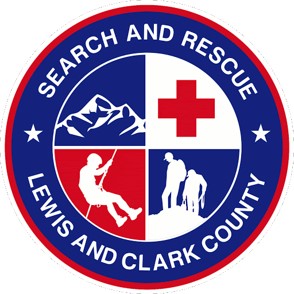 Wilderness First AidDec 3-4, 2022 • Helena, MT Training Location: 2700 Valley Drive, East Helena, MTTraining Contact: Stacy Schmidt (406-202-4337  ||  stacy.schmidt@lcsar.net)GENERAL SAR TEAM INFORMATIONSheriff’s Office / SAR Team:       Address:      		City:      		State:      		Zip:      Telephone:	     				Contact Email:      DEPUTY SAR TEAM MEMBERS REGISTRANT INFORMATIONLEO REGISTRANT #1Name:       		Title:      Email:       		Phone:      LEO REGISTRANT #2Name:       		Title:      Email:       		Phone:      LEO REGISTRANT #3Name:       		Title:      Email:       		Phone:      VOLUNTEER SAR TEAM MEMBERS REGISTRANT INFORMATIONVOLUNTEER REGISTRANT #1Name:       		Title:      Email:       		Phone:      VOLUNTEER REGISTRANT #2Name:       		Title:      Email:       		Phone:      VOLUNTEER REGISTRANT #3Name:       		Title:      Email:       		Phone:      REGISTRATION FEENo Training Fee	.  Training is hosted under the SAR Subcommittee and therefore no registration fee will be charged to attendees.PREREQUISITE COURSESThis training course has the following prerequisites:No Prerequisite Courses requiredEQUIPMENT This training course requires the following equipment for each registrant:All training aids and equipment will be providedSLEEPING ACCOMODATION INFORMATIONRegistrants are responsible for their own lodging accommodations.  Below are recommendations. HOTEL #1 Howard Johnson406-443-23002101 11th Ave, Helena, MT 59601HOTEL #2Delta Hotels Helena Colonial406-443-21002301 Colonial Dr, Helena MT 59601CAMPING OPTION #1NoneCAMPING OPTION #2NoneMEALSRegistrants are responsible for their own meals.  Registrants are responsible for packing adequate snacks and lunches for each training day.  Be sure to consider the type of training when packing your lunch and snacks to ensure you have ample calories.    Below are recommendations for evening meals. RESTAURANT #1 Overland Express406-449-26352250 11th Ave, Helena MT 596001RESTAURANT #2 Melaque Mexican Restaurant406-422-16951827 Prospect Ave, Helena MT 59601TRAINING LOCATIONSearch and Rescue Building2700 Valley DrEast Helena, MT 59635SUBMIT YOUR REGISTRATIONPlease complete and return this registration form to the Lewis and Clark County Search and Rescue.  	by mail:	Lewis and Clark County Search and Rescue			406 Fuller Ave			Helena, MT 59601	by email:	stacy.schmidt@lcsar.netCANCELLATIONSCancellations must be made 10 days in advance of the training.  Due to extenuating circumstances, substitutions are allowable.  In the case of a cancellation and/or substitution, contact: Stacy Schmidtstacy.schmidt@lcsar.net406-202-4337QUESTIONSIf you have questions or concerns, please contact Stacy Schmidtstacy.schmidt@lcsar.net406-202-4337